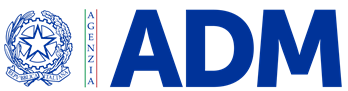 Direzione Territoriale ____________Ufficio Antifrode e Controlli - Sezione Laboratori Laboratorio chimico di______________ANALYSIS REQUEST(*) required fieldTo be filled in by the OfficeProtocollo:           del The Customer (*)Company name or name and surnameThe Customer (*)Company name or name and surnameThe Customer (*)Company name or name and surnameThe Customer (*)Company name or name and surnameThe Customer (*)Company name or name and surnameRegistered office (*)(Address, ZIP code, City, State)Registered office (*)(Address, ZIP code, City, State)Registered office (*)(Address, ZIP code, City, State)Registered office (*)(Address, ZIP code, City, State)Registered office (*)(Address, ZIP code, City, State)Tax or VAT code (*)Tax or VAT code (*)Tax or VAT code (*)Tax or VAT code (*)Tax or VAT code (*)Certified Email Address: (*)Certified Email Address: (*)Certified Email Address: (*)Certified Email Address: (*)Certified Email Address: (*)Company e-mail address and/or contacts: (*)Company e-mail address and/or contacts: (*)Receiver code for electronic invoicing (if owned): (*)Receiver code for electronic invoicing (if owned): (*)Receiver code for electronic invoicing (if owned): (*)Phone:Phone:Name of a possible billing contact:Name of a possible billing contact:Name of a possible billing contact: asks for the Offer for the following determinations: asks for the Offer for the following determinations: asks for the Offer for the following determinations: asks for the Offer for the following determinations: asks for the Offer for the following determinations: asks for being made the determinations reported in your Offer number _____ of ______________ asks for being made the determinations reported in your Offer number _____ of ______________ asks for being made the determinations reported in your Offer number _____ of ______________ asks for being made the determinations reported in your Offer number _____ of ______________ asks for being made the determinations reported in your Offer number _____ of ______________Quantity requiredDetermination and method of analysis requiredDetermination and method of analysis required(to be filled in by the Office)(to be filled in by the Office)Quantity requiredDetermination and method of analysis requiredDetermination and method of analysis requiredCODENoteson number_____ of sample/s representative of the following goods: (*)on number_____ of sample/s representative of the following goods: (*)on number_____ of sample/s representative of the following goods: (*)on number_____ of sample/s representative of the following goods: (*)on number_____ of sample/s representative of the following goods: (*)Purpose of the analysis: (*) product composition other (specify) _______________________________________________________________Purpose of the analysis: (*) product composition other (specify) _______________________________________________________________Purpose of the analysis: (*) product composition other (specify) _______________________________________________________________Purpose of the analysis: (*) product composition other (specify) _______________________________________________________________Purpose of the analysis: (*) product composition other (specify) _______________________________________________________________Asks the release of the Test Report in n. ___ original copies for each sample (cost of each original copy € 6.50 excluding VAT)Asks the release of the Test Report in n. ___ original copies for each sample (cost of each original copy € 6.50 excluding VAT)Asks the release of the Test Report in n. ___ original copies for each sample (cost of each original copy € 6.50 excluding VAT)Asks the release of the Test Report in n. ___ original copies for each sample (cost of each original copy € 6.50 excluding VAT)Asks the release of the Test Report in n. ___ original copies for each sample (cost of each original copy € 6.50 excluding VAT)The customer undertakes to make the payment in the amount provided for the services requested by bank transfer, indicating the reason for payment, shown on the invoice.The information provided will be processed by the Laboratory exclusively for the purposes related to the provision of the service and for any subsequent obligations. The Laboratory processes these data in accordance with Regulation (EU) 2016/679 of 04/27/2016The customer undertakes to make the payment in the amount provided for the services requested by bank transfer, indicating the reason for payment, shown on the invoice.The information provided will be processed by the Laboratory exclusively for the purposes related to the provision of the service and for any subsequent obligations. The Laboratory processes these data in accordance with Regulation (EU) 2016/679 of 04/27/2016The customer undertakes to make the payment in the amount provided for the services requested by bank transfer, indicating the reason for payment, shown on the invoice.The information provided will be processed by the Laboratory exclusively for the purposes related to the provision of the service and for any subsequent obligations. The Laboratory processes these data in accordance with Regulation (EU) 2016/679 of 04/27/2016The customer undertakes to make the payment in the amount provided for the services requested by bank transfer, indicating the reason for payment, shown on the invoice.The information provided will be processed by the Laboratory exclusively for the purposes related to the provision of the service and for any subsequent obligations. The Laboratory processes these data in accordance with Regulation (EU) 2016/679 of 04/27/2016The customer undertakes to make the payment in the amount provided for the services requested by bank transfer, indicating the reason for payment, shown on the invoice.The information provided will be processed by the Laboratory exclusively for the purposes related to the provision of the service and for any subsequent obligations. The Laboratory processes these data in accordance with Regulation (EU) 2016/679 of 04/27/2016Date ____________________ Stamp and signature of the customer ________________________________________________Date ____________________ Stamp and signature of the customer ________________________________________________Date ____________________ Stamp and signature of the customer ________________________________________________Date ____________________ Stamp and signature of the customer ________________________________________________Date ____________________ Stamp and signature of the customer ________________________________________________NotesNotesNotesNotesNotesApproved                                                                               The Head of the LaboratoryDate ____________________ Signature _________________________________________________ Approved                                                                               The Head of the LaboratoryDate ____________________ Signature _________________________________________________ Approved                                                                               The Head of the LaboratoryDate ____________________ Signature _________________________________________________ Approved                                                                               The Head of the LaboratoryDate ____________________ Signature _________________________________________________ Approved                                                                               The Head of the LaboratoryDate ____________________ Signature _________________________________________________ 